How to Pay the Re-learn FeeLog-in the Academic Management System.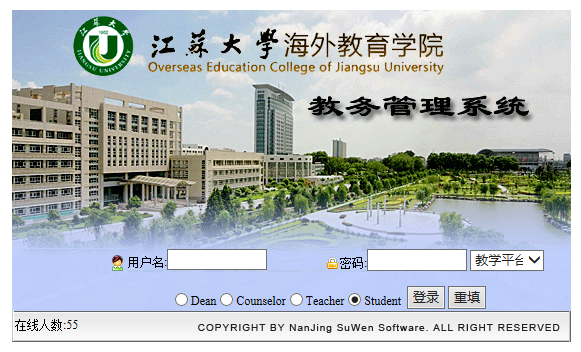 Please click the re-learn part.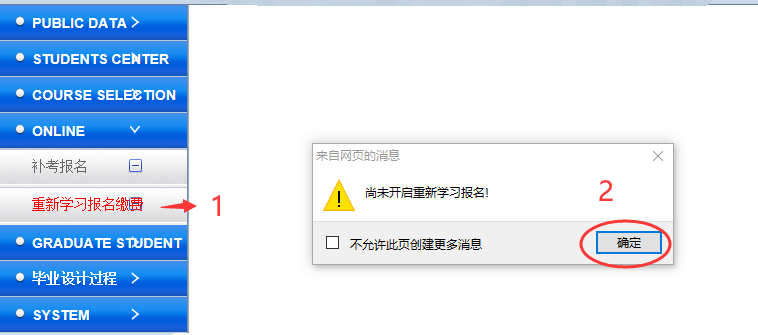 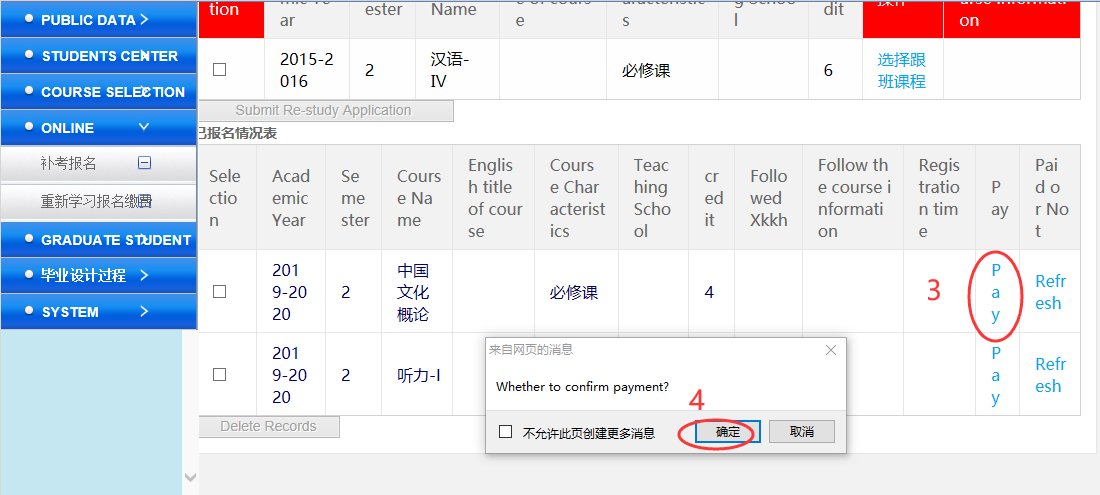 Pay the Fee through University Payment System.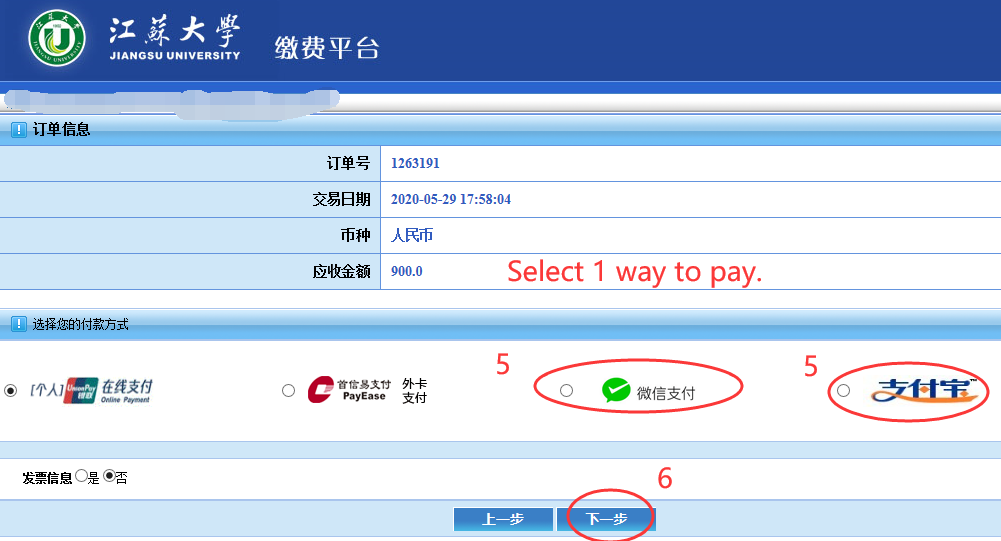 Check you have paid or not.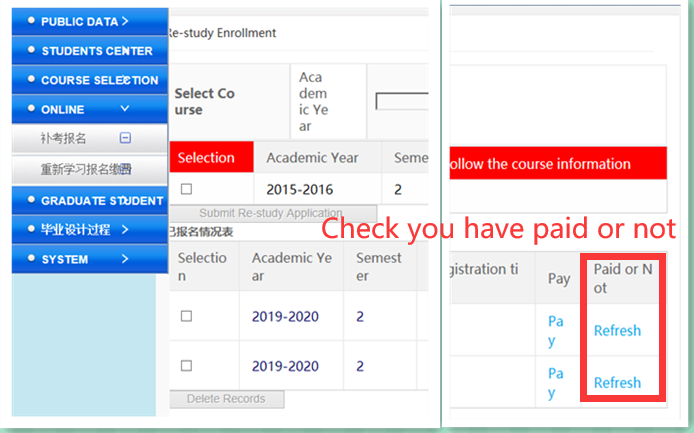 